Вместе с весной к нам пришел прекрасный праздник – Международный женский День 8 марта. Это  самый удивительный, самый нежный праздник весны! С 01.03 по 05.03.2021 г. в МБОУ «СОШ № 1" г.Бахчисарай прошла неделя на тему: "Здравствуй, Весна-красна!", которая была посвящена празднику 8 марта. В школе прошла выставка поделок и рисунков среди учеников  1-4 классов нашей школы.  А также ребята участвовали в конкурсе "Спасибо милая, родная!".В конце этой недели ученики начальной школы приняли участие в поздравительной Акции "С 8 марта!", в которой дети поздравляли всех учителей с Международным женским днем и раздавали поздравительные открытки.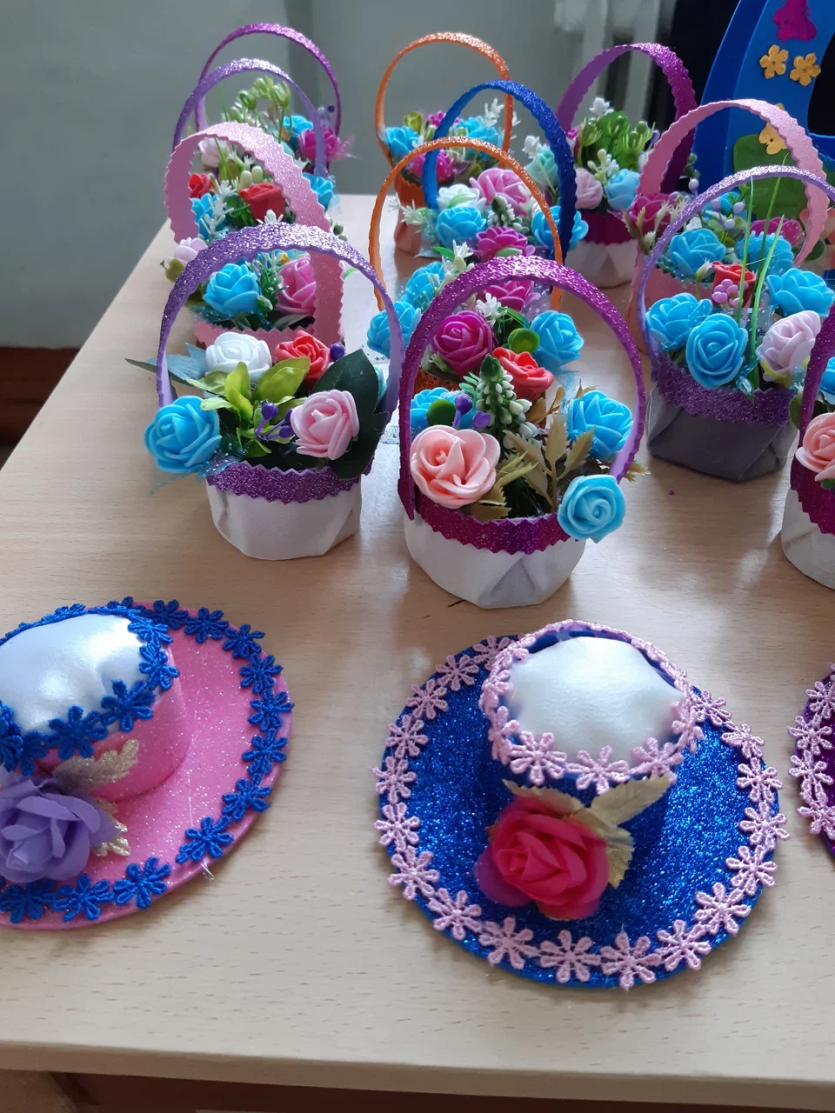 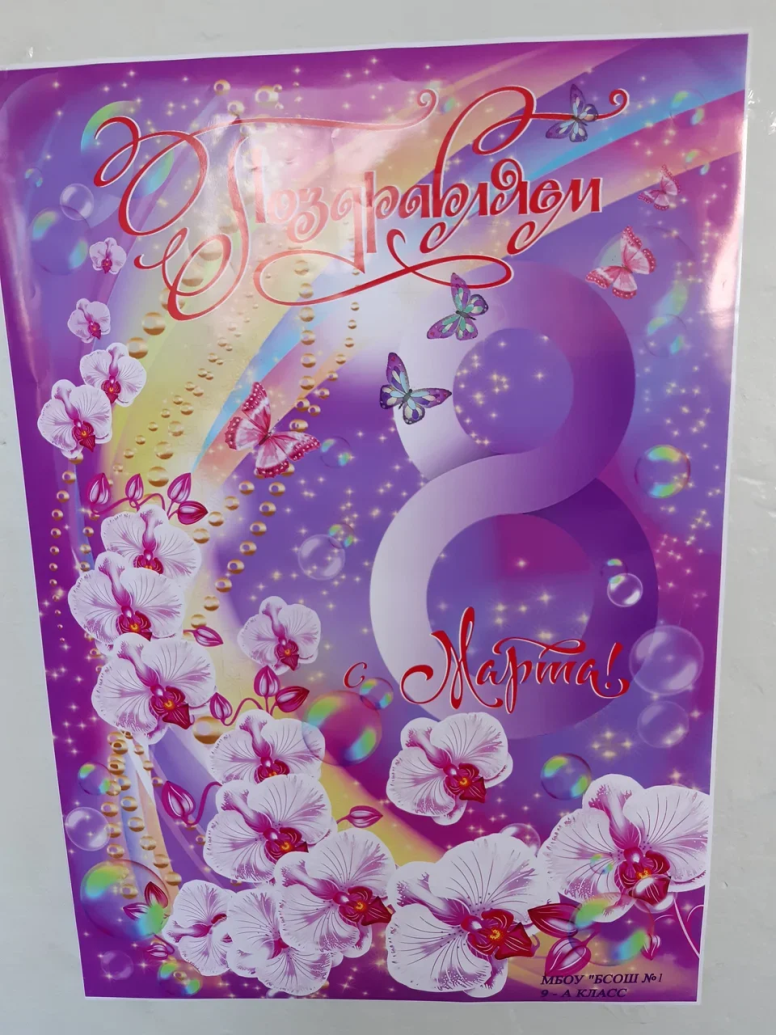 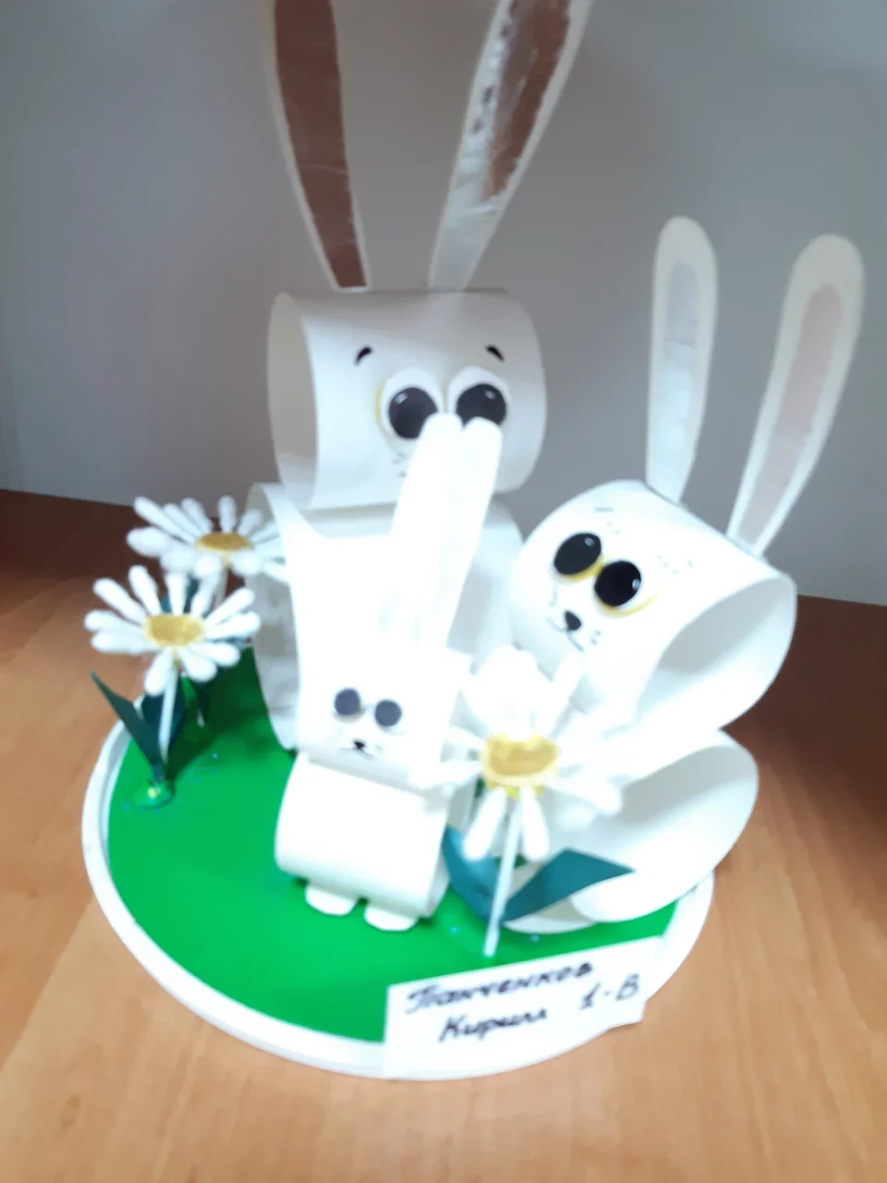 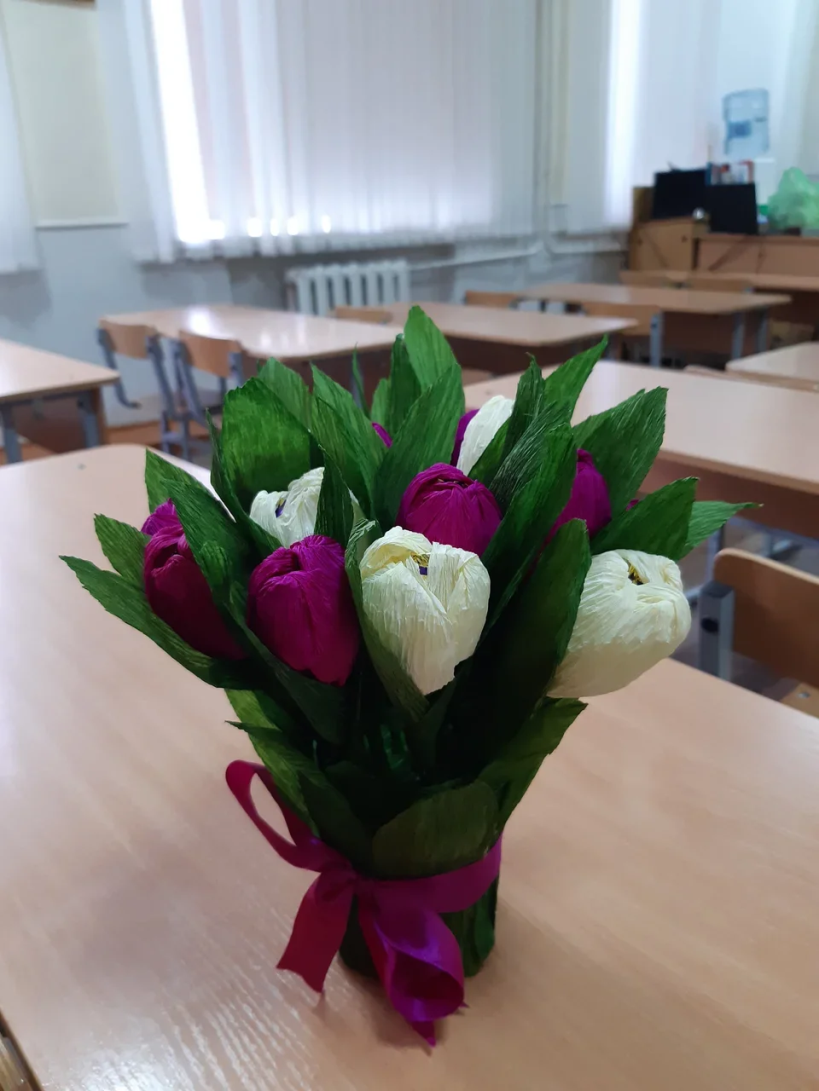 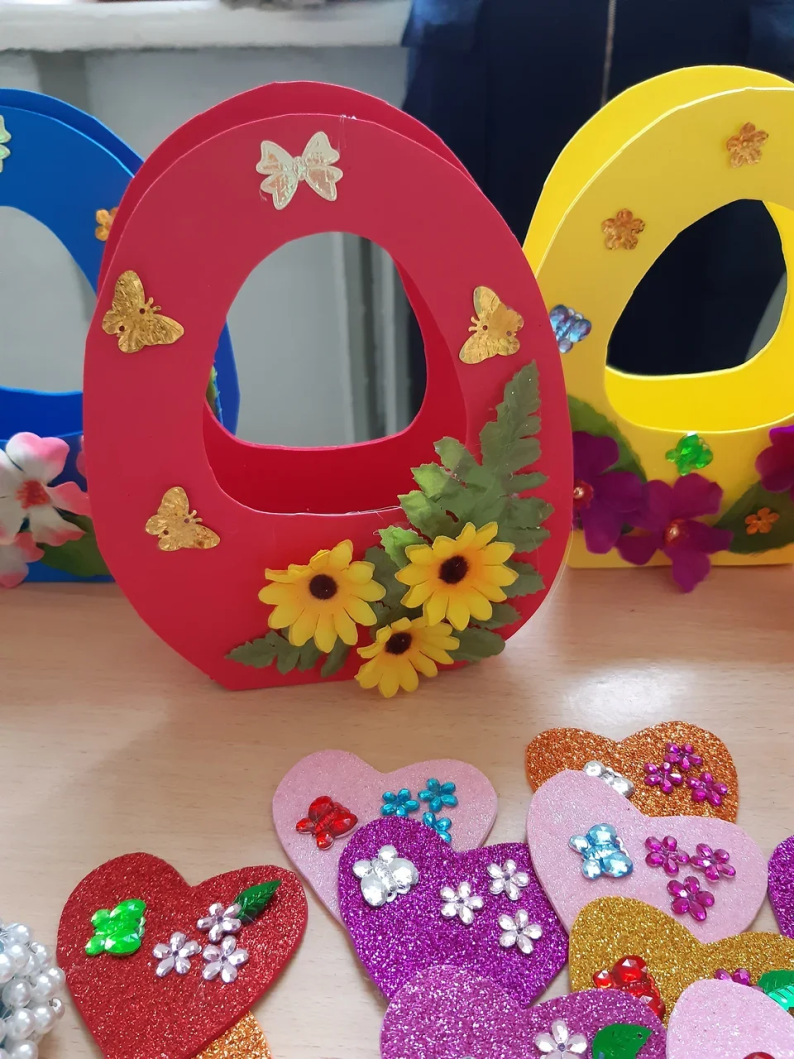 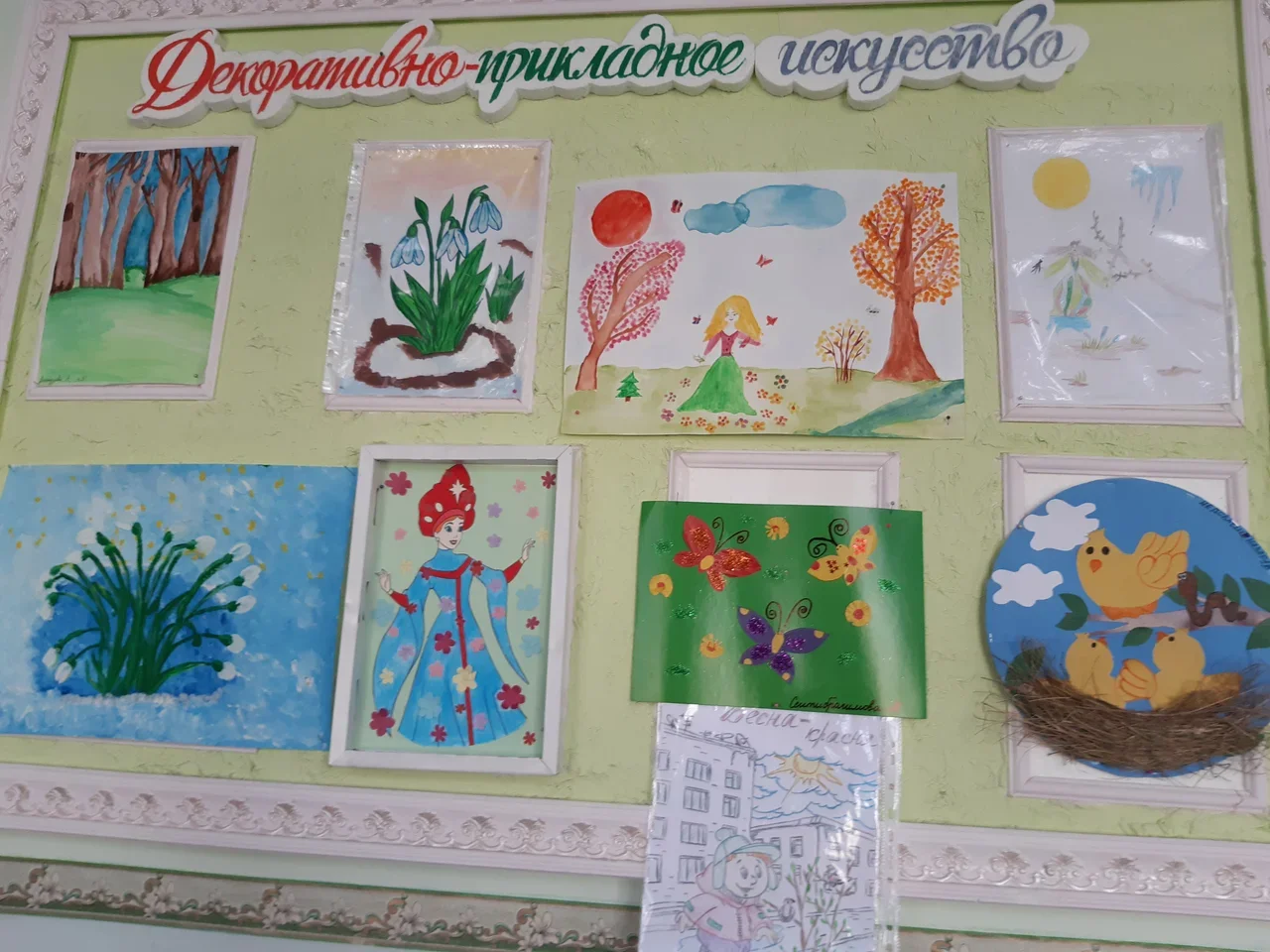 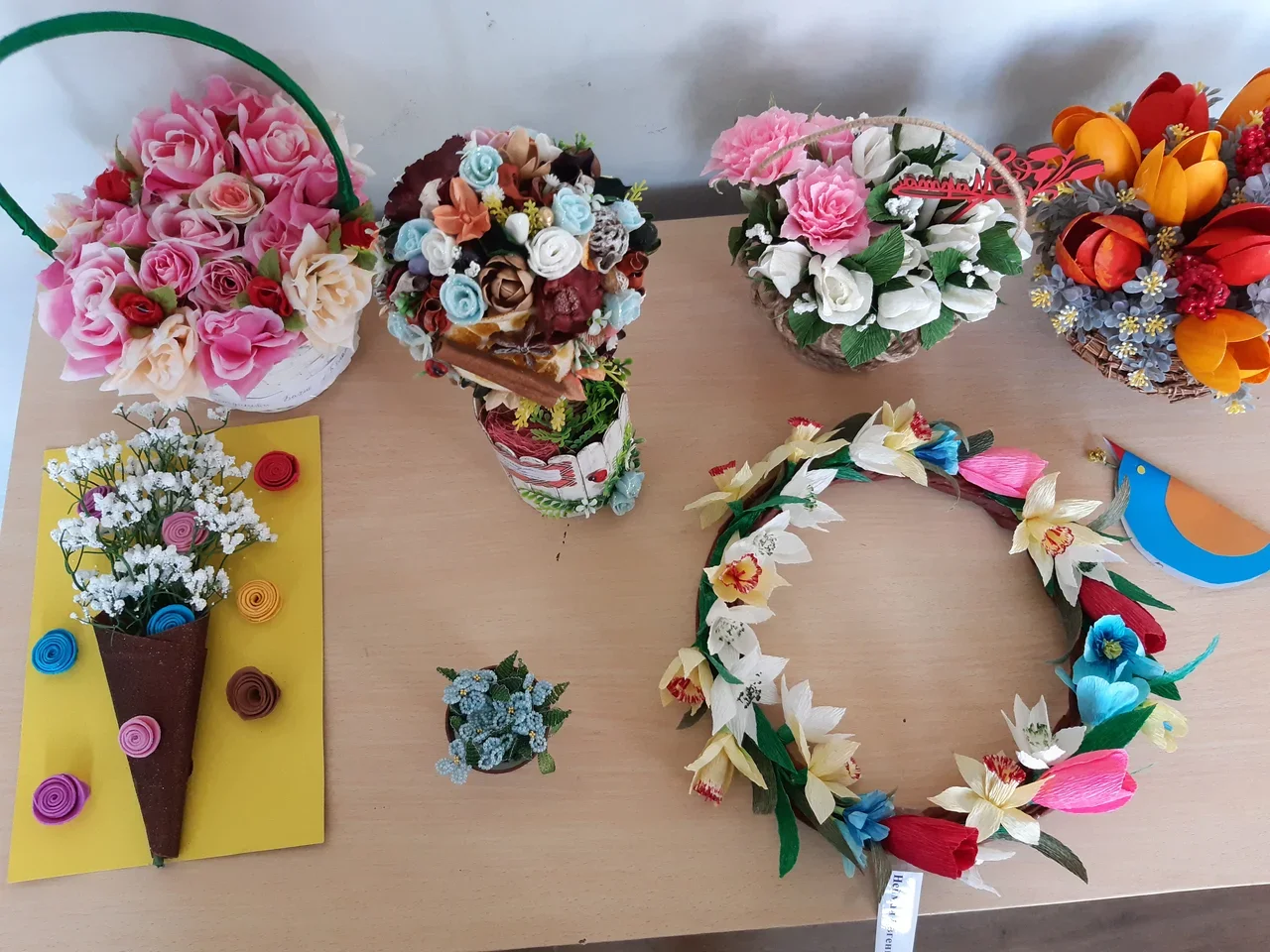 